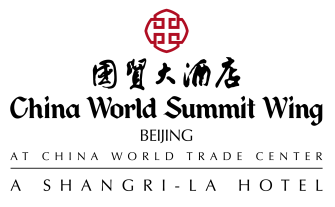               Skating Beijing 2021（2021年北京亚洲花样滑冰邀请赛）Reservation Request Form (国贸大酒店客房预订单)(Valid period: 10 Jun to 16 Jun, 2021 有效期:  2021年6月10日 至16日   )TO/致：Reservation Department: 预订部       Telephone/电话: 86 10 65052299 ext 转6345Email/邮箱：reservations.cwsw@shangri-la.com                                               Booking1/订房一             Booking2/订房二             Booking3/订房三中文简介：北京国贸大酒店位于北京繁华的中央商务区，坐落在国贸中心高达81层的国贸大厦的上层部分，俯瞰北京，拥有无与伦比的景致，为宾客营造了一个远离尘嚣的世外桃源。国贸大酒店拥有278间客房和套房、四家设计餐厅、两家酒吧和酒廊和四间专属私人用餐专区。酒店安装有空气净化系统，为客房、餐厅、宴会区以及休闲健身区的客人提供新鲜洁净的空气。英文简介：With unrivalled views over the city centre, China World Summit Wing, Beijing occupies the upper floors of the China World Tower, which soars 81 floors over the China World Trade Center complex in the heart of Beijing’s central business district. The hotel comprises 278 guestrooms and suites, and some of the city’s award-winning dining and entertainment destinations, with four designer restaurants, two bars and a lounge, and three exclusive venues devoted to private dining. The hotel also houses Shangri-La’s signature spa brand and retreat, CHI, The Spa, on level 77. Guests can enjoy fresh and clean air in all guestrooms, restaurants, and banquet and recreation areas using an in-built air filtration system to keep AQI within the environmental comfort zone.客房套餐：即日起至2021年6月16日止，以人民币1,500元净价预订国贸大酒店行政客房，即享如下特惠权益：1. 国贸79自助早餐     Breakfast buffet in Grill 79.2. 有线宽带及高速无线网络    Wired and wireless broadband Internet access3. 全面使用健身房运动器械及无边泳池   Access to 24-hour Health Club使用说明：1. 此优惠不可与其他优惠同时使用     This offer is not valid in conjunction with other offers2. 需提前预定并视客房租用情况而定Prior reservation is required and subject to room availability3. 如需预订，请即致电86 10 65052299 ext 转6345For reservations, please call 86 10 65052299 ext 转6345Arrival Date/到达日期Departure Date/离开日期 Name/姓名Type of Room/房间类型Car Pick Up/接送Flight/Train Number/航班号Contact/联系方式